с. Кичменгский ГородокО внесении изменений в решение Муниципального Собрания района от 30.10.2008 года № 69В соответствии со статьей 9 Федерального закона от 02.03.2007 года № 25-ФЗ «О муниципальной службе в Российской Федерации», законом Вологодской области от 05.03.2018 года № 4300-ОЗ «О внесении изменений в закон области «О регулировании некоторых вопросов муниципальной службы в Вологодской области» Муниципальное Собрание РЕШИЛО:Внести в решение Муниципального Собрания Кичменгско-Городецкого муниципального района от 30.10.2008 года № 69 «О квалификационных требованиях к муниципальным служащим, замещающим муниципальные должности в органах местного самоуправления Кичменгско-Городецкого муниципального района» (в редакции решения Муниципального Собрания района от 28.02.2017 года № 343) следующие изменения:название решения изложить в следующей редакции:«О квалификационных требованиях к уровню профессионального образования, стажу муниципальной службы или стажу работы по специальности, направлению подготовки, необходимых для замещения должностей муниципальной службы в органах местного самоуправления Кичменгско-Городецкого муниципального района»;пункт 1 решения изложить в следующей редакции:«1. Установить квалификационные требования к уровню профессионального образования, стажу муниципальной службы или стажу работы по специальности, направлению подготовки, необходимые для замещения должностей муниципальной службы в органах местного самоуправления Кичменгско-Городецкого муниципального района согласно приложению к настоящему решению.»; Приложение изложить в следующей редакции согласно приложению к настоящему решению.Настоящее решение вступает в силу после его официального опубликования в районной газете «Заря Севера» и подлежит размещению на официальном сайте Кичменгско-Городецкого муниципального района в информационно-телекоммуникационной сети «Интернет».Глава района                                                                                        Л.Н. ДьяковаПриложение к решению Муниципального Собрания Кичменгско-Городецкого муниципального районаот 30.03.2018 № 53КВАЛИФИКАЦИОННЫЕ ТРЕБОВАНИЯК УРОВНЮ ПРОФЕССИОНАЛЬНОГО ОБРАЗОВАНИЯ,СТАЖУ МУНИЦИПАЛЬНОЙ СЛУЖБЫИЛИ СТАЖУ РАБОТЫ ПО СПЕЦИАЛЬНОСТИ,НАПРАВЛЕНИЮ ПОДГОТОВКИ,НЕОБХОДИМЫЕ ДЛЯ ЗАМЕЩЕНИЯ ДОЛЖНОСТЕЙ МУНИЦИПАЛЬНОЙ СЛУЖБЫВ ОРГАНАХ МЕСТНОГО САМОУПРАВЛЕНИЯ КИЧМЕНГСКО-ГОРОДЕЦКОГО МУНИЦИПАЛЬНОГО РАЙОНА1. Настоящие квалификационные требования разработаны в соответствии с Федеральным законом от 2 марта 2007 года № 25-ФЗ «О муниципальной службе в Российской Федерации» (с последующими изменениями), законом Вологодской области от 09.10.2007 года № 1663-ОЗ «О регулировании некоторых вопросов муниципальной службы в Вологодской области» (с последующими изменениями) с учетом единства основных квалификационных требований для замещения должностей муниципальной службы и должностей государственной гражданской службы.2. Квалификационные требования к должностям высшей группы должностей муниципальной службы:2.1. Уровень образования: высшее образование не ниже уровня специалитета, магистратуры.2.2. Квалификационное требование, указанное в пункте 2.1., не применяется:1) к гражданам, претендующим на замещение указанных должностей муниципальной службы, и муниципальным служащим, замещающим указанные должности, получившим высшее образование до 29 августа 1996 года;2) к муниципальным служащим, имеющим высшее образование не выше бакалавриата, назначенным на указанные должности до дня вступления в силу закона Вологодской области от 05.03.2018 года № 4300-ОЗ «О внесении изменений в закон области «О регулировании некоторых вопросов муниципальной службы в Вологодской области», в отношении замещаемых ими должностей муниципальной службы.2.3. Стаж муниципальной службы или стаж работы по специальности, направлению подготовки: не менее двух лет стажа муниципальной службы или стажа работы по специальности, направлению подготовки.2.4. Для лиц, имеющих дипломы специалиста или магистра с отличием, в течение трех лет со дня выдачи диплома устанавливаются квалификационные требования к стажу муниципальной службы или стажу работы по специальности, направлению подготовки для замещения высших должностей муниципальной службы – не менее одного года стажа муниципальной службы или стажа работы по специальности, направлению подготовки.3. Квалификационные требования к должностям главной группы должностей муниципальной службы:3.1. Уровень образования: высшее образование.3.2. Стаж муниципальной службы или стаж работы по специальности, направлению подготовки: без предъявления требований к стажу.4. Квалификационные требования к должностям ведущей группы должностей муниципальной службы:4.1. Уровень образования: высшее образование.4.2. Стаж муниципальной службы или стаж работы по специальности, направлению подготовки: без предъявления требований к стажу.5. Квалификационные требования к должностям старшей и младшей группы должностей муниципальной службы:5.1. Уровень образования: наличие профессионального образования.5.2. Стаж муниципальной службы или стаж работы по специальности, направлению подготовки: без предъявления требований к стажу.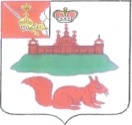 МУНИЦИПАЛЬНОЕ СОБРАНИЕКИЧМЕНГСКО-ГОРОДЕЦКОГО МУНИЦИПАЛЬНОГО РАЙОНАВОЛОГОДСКОЙ ОБЛАСТИМУНИЦИПАЛЬНОЕ СОБРАНИЕКИЧМЕНГСКО-ГОРОДЕЦКОГО МУНИЦИПАЛЬНОГО РАЙОНАВОЛОГОДСКОЙ ОБЛАСТИМУНИЦИПАЛЬНОЕ СОБРАНИЕКИЧМЕНГСКО-ГОРОДЕЦКОГО МУНИЦИПАЛЬНОГО РАЙОНАВОЛОГОДСКОЙ ОБЛАСТИРЕШЕНИЕРЕШЕНИЕРЕШЕНИЕот30.03.2018№53